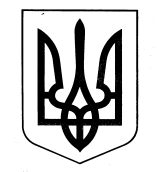 УКРАЇНАМАЖАРСЬКИЙ ЗАГАЛЬНООСВІТНІЙ НАВЧАЛЬНО-ВИХОВНИЙ КОМПЛЕКС (ЗАГАЛЬНООСВІТНІЙ НАВЧАЛЬНИЙ ЗАКЛАД І-ІІІ СТУПЕНІВ – ДОШКІЛЬНИЙ ЗАКЛАД) КЕГИЧІВСЬКОЇ РАЙОННОЇ РАДИ ХАРКІВСЬКОЇ ОБЛАСТІНАКАЗ 25.05.2018                                                                                                      № 9-уПро перевід учнів 1-8, 10 класів            Керуючись ст.53 Конституції України, Законами України «Про освіту», «Про загальну середню освіту», відповідно  до Порядку переведення учнів (вихованців) загальноосвітнього навчального закладу до наступного класу, затвердженого наказом Міністерства освіти і науки України від 14.07.2015 №762,  п.27 Положення про загальноосвітній навчальний заклад, затвердженого постановою Кабінету Міністрів України від 27.08.2010 №778, на підставі результатів навчальної діяльності учнів, за рішенням педагогічної ради (протокол від 25.05.2018 № 8) НАКАЗУЮ:            1. Перевести  таких учнів 1 класу до 2 класу:1). Бульботку Єву2). Васильченко Богдану3). Козаченко Поліну4). Рибку Богдану5). Ткаченка Артема6). Ткача Валентина7). Грицак Аріанну           2. Перевести  таких учнів 2 класу до 3 класу:1. Блудова Олександра 2. Халілову Арзу 3. Мамедову Гульміру 4. Реку Аріану5. Свідченка Владислава           3. Перевести  таких учнів 3 класу до 4 класу:1. Валенка Давида  2. Дехтяря Ростислава 3. Дрючіну Софію4. Коробку Богдана5. Коваліва Ігоря6. Мамедова Халіла7. Мележик Ангеліну8. Горенчука Олега9. Кірющенко Олександру           4. Перевести  таких учнів 4 класу до 5 класу:1. Бондаренко Олександру2. Якшину Вікторію3. Мамедова Юсуфа4. Самойлюка Арсенія5. Стойку Олексія 6.Тертишного Гліба            5. Перевести  таких учнів 5 класу до 6 класу: 1. Бородавку Владислава2. Грівакова Максима3. Козаченка Максима4. Стьопіна Артема5. Багаєва Владислава6. Дехтяра Владислава7. Лисенко Поліну8. Волкову Каріну9. Яковлеву Олену            6. Перевести таких учнів 6 7класу:1. Зінченко Владиславу2. Козаченко Світлану3. Лисенко Софію4. Рибку Богдана5. Шабатуру Іллю6. Бондаренко Тетяну7. Мамедова Ніяза             7. Перевести таких учнів 7 класу 8класу:1. Аль Діану2. Мищенка Дмитра3. Ляшкова Максима4. Даньшова Даниїла5.Тертишну Анастасію6. Бервін Ангеліну7. Карауш Діану8. Лисенко Анастасію              8. Перевести таких учнів 8 класу до 9 класу:1. Гончаренко Діану2. Ружицького Артура3. Кадимова Абдулу4. Карауша Юрія5. Голубкова Івана6. Голубкова Володимира7. Яковлева Віталія8. Айвазова Шюкрі               9.  Перевести таких учнів 10 класу до 11 класу: 1. Зозуліну Аліну2. Зозуліна Давіда3. Писар Наталію4. Алієва Марлена5. Ільясова Амурхана6. Халілова Ібрагіма            2. Діловоду   Третяковій В.І. внести відповідні   записи  до    алфавітної книги.                                                                                           До 01.06.2018           3. Класним керівникам 1-8,10 класів зробити відповідні записи в класних журналах та особових справах учнів.                                                                                           До 01.06.2018           4. Контроль за виконанням даного наказу покласти на заступника директора з навчально-виховної роботи Явор В.С. Директор ЗНВК                       О.М.МележикЗ наказом ознайомлені:    Третякова В.І.   __________ «___» _______2018                                        Явор В.С.          __________ «___» _______2018                                        Третяков Г.С.    __________ «___» _______2018                                                     Тертишна О.В   __________ «___» _______2018                                        Пічка Т.А.         __________ «___» _______2018                                        Лисенко Н.О.    __________ «___» _______2018                                        Малиш Т.О.      __________ «___» _______2018                                        Стьопіна О.В.    __________ «___» _______2018                                        Мищенко Л.В.   __________ «___» _______2018                                        Бєляєва Н.Л.      __________ «___» _______2018                                        Семенець С.І.    __________ «___» _______2018